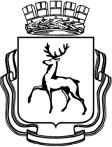 АДМИНИСТРАЦИЯ ГОРОДА НИЖНЕГО НОВГОРОДАПОСТАНОВЛЕНИЕВ соответствии со статьей 179 Бюджетного кодекса Российской Федерации, постановлением администрации города Нижнего Новгорода от 08.04.2014 № 1228 "Об утверждении Порядка разработки, реализации и оценки эффективности муниципальных программ города Нижнего Новгорода и Методических рекомендаций по разработке и реализации муниципальных программ города Нижнего Новгорода", на основании статьи 52 Устава города Нижнего Новгорода, администрация города Нижнего Новгорода постановляет:1. Утвердить прилагаемую муниципальную программу «Молодёжь Нижнего Новгорода» на 2023 – 2028 годы.2. Отменить постановление администрации города Нижнего Новгорода от 29.12.2018 № 3839 «Об утверждении муниципальной программы города Нижнего Новгорода «Молодежь Нижнего Новгорода» на 2019-2024 годы».3. Управлению информационной политики администрации города Нижнего Новгорода  обеспечить опубликование настоящего постановления в официальном печатном средстве массовой информации – газете «День города. Нижний Новгород».4. Юридическому департаменту администрации города Нижнего Новгорода (Витушкина Т.А.) обеспечить размещение настоящего постановления на официальном сайте администрации города Нижнего Новгорода информационно- телекоммуникационной сети «Интернет». 5. Настоящее постановление вступает в силу с 1 января 2023 года.6. Контроль за исполнением настоящего постановления возложить на заместителя главы администрации города Нижнего Новгорода Кондыреву И.А.Штоян А.В.467 11 13УТВЕРЖДЕНАпостановлением администрации города от __________ № ________       Муниципальная программа  «Молодёжь Нижнего Новгорода» на 2023 - 2028 годы(далее – Программа)1. Паспорт муниципальной Программы «Молодежь Нижнего Новгорода» на 2023 - 2028 годы (далее - Программа)2. Текстовая часть Программы 2.1. Характеристика текущего состоянияНа сегодняшний день все более очевидной становится ключевая роль молодежи как особой социальной группы в развитии общества, городской среды обитания. Молодежь – это не только социально-возрастная группа населения 14–35 лет, но и один из стратегических ресурсов, способный создавать и стимулировать развитие инноваций, воспроизводить материальные и интеллектуальные ресурсы. При этом в условиях демографической тенденции к старению общества, нагрузка на молодежь как на социальную группу серьезно увеличивается.  Муниципальная программа «Молодежь Нижнего Новгорода» как этап реализации Основ государственной молодежной политики в РФ до 2025 года и ФЗ «О молодежной политике в Российской федерации» предусматривает комплекс мероприятий по работе с нижегородской молодежью. Программа является составной частью социальной политики администрации города, содействует сохранению и приумножению социально-экономического, политического и культурного потенциала города в рамках единой государственной молодежной политики. Нижний Новгород – город с развитой социальной инфраструктурой, позволяющей получить достойное образование, современное медицинское обслуживание, возможность физического развития и организации досуга молодых людей. По данным Территориального органа Федеральной службы государственной статистики по Нижегородской области (на 1 января 2021) на территории города Нижнего Новгорода проживает 1 263 650 человек, из них 346 168 молодых людей в возрасте от 14 до 35 лет (27,4% от общего числа населения)Согласно прогнозу социально-экономического развития города Нижнего Новгорода на 2022-2024 годы, в прогнозируемом периоде негативная динамика показателей рождаемости будет по-прежнему обусловлена вхождением в активный репродуктивный возраст женщин, рожденных в период спада рождаемости (в 90-е годы), а также устоявшейся тенденцией откладывания рождения первого ребенка на более поздний период. В перспективе стабилизация уровня рождаемости будет во многом зависеть от эффективности реализации мер, направленных на стимулирование рождения в семьях детей последующей очередности. При сохранении естественной убыли населения динамика изменения численности населения города в высокой степени будет определяться характером миграционных процессов. В случае возобновления компенсирующего эффекта (т.е. превышения миграционным приростом естественной убыли населения) численность населения города будет иметь тенденцию к росту. Приоритеты Российской Федерации ориентированы на укрепление воспитательной роли семьи, общества и государства. Создание благоприятных условий для молодых семей, направленных на формирование ценностей семейной культуры и образа успешной молодой семьи предполагает осуществление мероприятий программы, включающих пропаганду семейных ценностей, воспитание в молодежной среде позитивного отношения к семье и браку, формирование образа благополучной молодой российской семьи, живущей в зарегистрированном браке, ориентированной на рождение и воспитание нескольких детей, занимающихся их воспитанием и развитием на основе традиционной для России системы ценностей.Молодежь все ярче демонстрирует активную позицию по развитию гражданского общества, формируются механизмы создания молодежью общественных благ.Социальный портрет этой группы жителей города характеризует:спрос на получение высшего образования. По данным «Краткого статистического сборника Нижегородской области в цифрах 2022 года» численность принятых на обучение студентов в образовательных организациях высшего образования  увеличилось по сравнению с 2020/2021 учебным годом на 1062 чел., а в образовательных организациях профессионального образования уменьшилось на 2654 чел.; увеличение интереса молодых людей к международным, всероссийским, межрегиональным, областным молодёжным мероприятиям и форумам как к средству получения качественных знаний, навыков, а так же грантовой поддержки на реализацию социальных проектов (социальное предпринимательство и социально-ориентированные некоммерческие организации становятся популярными видами деятельности среди молодых людей);стабильности сети детских и молодежных общественных объединений, органов ученического и студенческого самоуправления, студенческих профсоюзных организаций, творческих молодежных союзов, советов молодых специалистов предприятий города, в подавляющем большинстве учреждений высшего образования и среднего  профессионального образования действуют органы студенческого самоуправления. В городе действуют городской школьный парламент, городской студенческий совет, молодежный совет специалистов предприятий и организаций города Нижнего Новгорода,  молодежная палата при городской Думе города Нижнего Новгорода, во всех районах города работают молодёжные советы. На крупнейших предприятиях созданы Советы молодых специалистов;развитие деятельности военно-патриотических объединений в районах города и рост количества молодых людей, занимающихся в объединениях и организациях патриотической и краеведческой направленности;спрос на молодежные проекты и мероприятия, проводимые администрацией города. В социальном портрете современного молодого нижегородца есть и негативные черты, проблемы, требующие разрешения:низкая финансовая обеспеченность молодежи города, что так же является причиной оттока наиболее экономически активной части молодежи из города;существует тенденция нарастания негативного влияния деструктивного информационного воздействия на молодежь, следствием которого в условиях социального расслоения, могут стать повышенная агрессивность в молодежной среде, национальная и религиозная нетерпимость, а также социальное напряжение в обществе;Результаты реализации мероприятий сферы «Молодёжная политика»в городе Нижнем Новгороде за 2021 год по основным направлениям государственной молодежной политикиСоциальный портрет составлен на основе данных «Информационно-аналитического отчёта о реализации государственной молодежной политики на муниципальном уровне (городском округе) за 2021 год, «Статистического отчета о реализации государственной молодежной политики на муниципальном уровне (городском округе) за 2021 год», «Краткого статистического сборника Нижегородской области в цифрах 2021 года». Молодежная политика Нижнего Новгорода – часть единой системы формирования и реализации молодежной политики на федеральном, региональном и муниципальном уровнях.Новые вызовы, связанные с изменениями в глобальном мире, новые цели социально-экономического развития страны и города требуют системного обновления, развития задач и механизмов государственной молодежной политики на территории Нижнего Новгорода. Стратегические преимущества будут у тех регионов, которые смогут эффективно и продуктивно использовать инновационный потенциал развития, основным носителем которого является молодежь.В современных условиях некоторые сферы городской молодежной политики, которым ранее уделялось меньше внимания в городских программах,  требуют углубления и дальнейшего развития, на осуществление этого направлена муниципальная программа «Молодежь Нижнего Новгорода».Программа построена на обоснованном учете потребностей всех молодых граждан, адресности проводимых мероприятий и финансовых потоков, направлена на поддержку позитивных тенденций в становлении и развитии молодого поколения, усиление степени противодействия деструктивному влиянию окружающей среды и активной общественной деятельности на благо города и государства.Каждый молодой  нижегородец, опираясь на собственный опыт, знания, достижения,  образование, инициативу, желание участвовать в социально значимых проектах, событиях должен иметь возможность реализовать свой потенциал.Объективными основаниями реализации молодежной политики в городе являются:активизация молодежи, заинтересованной в социальном проектировании;разнообразие и стабильное качество предоставляемых нижегородскими учреждениями профессионального образования услуг, позволяющих молодому человеку выбрать индивидуальную траекторию подготовки к профессии и последующему участию в экономике города;активизация молодежи, заинтересованной в создании собственного бизнеса, участвующей в инновационном предпринимательстве;наличие инициативных групп молодых людей, участвующих в молодежном самоуправлении и государственно-общественном партнерстве;результативный опыт реализации городских программ поддержки молодежи; увеличение числа позитивных молодежных субкультур;Значимыми проблемами в реализации  молодежной политики города Нижнего Новгорода являются:Отсутствие сети досуговых учреждений для молодёжи (дворцы/дома молодёжи, различные молодёжные центры).Отток молодых людей в Москву, Санкт-Петербург, за рубеж на обучение и на работу после получения высшего и профессионального образования. Невелик объем молодых граждан, требующих той или иной социальной поддержки, включенных в городские социальные программы.Исходя из анализа состояния молодежной политики и необходимости пересмотра развития задач и механизмов государственной молодежной политики на территории Нижнего Новгорода, администрации города Нижнего Новгорода целесообразно осуществлять реализацию программных мероприятий в рамках следующих приоритетных направлений:2.2. Цели задачи ПрограммыЦелью Программы является создание условий для эффективной самореализации молодежи города Нижнего Новгорода.Для достижения поставленной цели, Программой предусмотрено решение следующих задач:Задача 1. Развитие возможностей для самореализации молодежи по основным направлениям молодежной политикиЗадача 2. Создание условий для воспитания гражданственности, патриотизма, преемственности традиций, уважения к отечественной истории, историческим, национальным и иным традициям народов Российской Федерации.Задача 3. Социальная поддержка студенчества города.	2.3. Сроки и этапы реализации ПрограммыРеализация Программы рассчитана  на период 2023-2028годы и осуществляется в один этап.2.4. Целевые индикаторы ПрограммыТаблица 1Сведения о целевых индикаторах ПрограммыПрогноз целевых индикаторов составлен на основании мониторинга аналогичных показателей прошлых лет, статистического отчета о реализации государственной молодежной политики на муниципальном уровне (городском округе) за 2021 год, плана достижения национальных целей до 2030 года, исходя из нынешнего состояния уровня развития отрасли «молодежная политика» в Нижнем Новгороде, предполагаемого объема финансирования, а также планируемого календарного плана мероприятий на предстоящие годы.Таблица 2Методика расчета целевых индикаторов Программы2.5. Меры правового регулированияТаблица 3  Сведения об основных мерах правового регулирования2.6. Участие в реализации Программы муниципальных унитарных предприятий, хозяйственных обществ, акции, доли в уставном капитале которых принадлежат муниципальному образованию город Нижний Новгород, общественных, научных и иных организаций не предусмотрено.2.7. Обоснование объема финансовых ресурсовТаблица 4Ресурсное обеспечение реализации Программы за счет средств бюджета города Нижнего Новгорода2.8. Анализ рисков реализации ПрограммыВ процессе реализации Программы могут проявиться внешние факторы, негативно влияющие на ее реализацию.Финансовые риски:существенное (по сравнению с запрашиваемым) сокращение объемов финансирования Программы, что приведет к сдержанному развитию отрасли, нарушит внутреннюю логику Программы и снизит эффективность предусмотренных ею мероприятий;неритмичное поступление финансирования, что повлечет пересмотр запланированных сроков выполнения мероприятий;более высокий рост цен на отдельные виды работ, услуг, предусмотренных в рамках программных мероприятий, что повлечет увеличение затрат на отдельные программные мероприятия.Организационные риски:пассивность участия в реализации Программы органов местного самоуправления;дефицит квалифицированных управленческих кадров. Социально-экономические риски:замедление экономического роста в стране в целом и городе Нижнем Новгороде в частности;рост инфляции, существенно выходящий за пределы прогнозных оценок; вызванный изменениями экономической конъюнктуры резкий рост безработицы, в том числе среди молодежи.С целью снижения факторов, негативно влияющих на реализацию Программы, ответственным исполнителем совместно с соисполнителями Программы предусматривается комплекс компенсационных мероприятий в сфере молодежной политики города, к которым можно отнести:ежегодная корректировка результатов исполнения Программы и объемов финансирования;проведение молодежных массовых акций и флэш-мобов (малозатратных форм мероприятий); развитие институтов молодежного самоуправления путем взаимодействия с общественным активом молодежи;проведение информационных компаний в сети Интернет (социальных сетях), направленных на пропаганду ведения здорового образа жизни, семейных ценностей, привлечение молодежи к деятельности «позитивных» субкультур и сообществ; выстраивание межведомственного взаимодействия органов исполнительной власти, отвечающих за реализацию молодежной политики в городе;привлечение внебюджетных средств на реализацию мероприятий программы по возможности.3. Оценка планируемой эффективности ПрограммыНеобходимая динамика показателей Программы (таблица 1) при полном финансовом обеспечении с учетом взаимодействия органов муниципальной власти, администраций районов города Нижнего Новгорода, молодежных общественных объединений, при активном участии самой молодежи будет осуществляться за счет:увеличения числа молодых людей, охваченных мероприятиями Программы по всем направлениям работы с молодёжью;соответствия количества достигнутых и запланированных программой целевых показателей;выполнения мероприятий муниципальной программы в отчетном году;уровня фактического объема финансирования муниципальной программы в отчетном финансовом году.Необходимая динамика, решая задачи программы, будет способствовать разностороннему и качественному развитию, успешной социализации и эффективной реализации потенциала молодых людей в интересах города Нижнего Новгорода.4. План реализации муниципальной программыТаблица 5Планреализации муниципальной программы «Молодежь Нижнего Новгорода» на 2023 – 2028 годы на 2023 год№┌Об утверждении муниципальной программы «Молодёжь Нижнего Новгорода» на 2023 - 2028 годы┐Глава города                                         Ю.В.ШалабаевОтветственный исполнитель ПрограммыДепартамент социальных коммуникаций и молодежной политикиДепартамент социальных коммуникаций и молодежной политикиДепартамент социальных коммуникаций и молодежной политикиДепартамент социальных коммуникаций и молодежной политикиДепартамент социальных коммуникаций и молодежной политикиДепартамент социальных коммуникаций и молодежной политикиДепартамент социальных коммуникаций и молодежной политикиДепартамент социальных коммуникаций и молодежной политикиСоисполнители ПрограммыАдминистрации районов города Нижнего НовгородаАдминистрации районов города Нижнего НовгородаАдминистрации районов города Нижнего НовгородаАдминистрации районов города Нижнего НовгородаАдминистрации районов города Нижнего НовгородаАдминистрации районов города Нижнего НовгородаАдминистрации районов города Нижнего НовгородаАдминистрации районов города Нижнего НовгородаЦель ПрограммыСоздание условий для эффективной самореализации молодежи города Нижнего НовгородаСоздание условий для эффективной самореализации молодежи города Нижнего НовгородаСоздание условий для эффективной самореализации молодежи города Нижнего НовгородаСоздание условий для эффективной самореализации молодежи города Нижнего НовгородаСоздание условий для эффективной самореализации молодежи города Нижнего НовгородаСоздание условий для эффективной самореализации молодежи города Нижнего НовгородаСоздание условий для эффективной самореализации молодежи города Нижнего НовгородаСоздание условий для эффективной самореализации молодежи города Нижнего НовгородаЗадачи ПрограммыЗадача 1. Развитие возможностей для самореализации молодежи по основным направлениям молодежной политики.Задача 2. Создание условий для воспитания гражданственности, патриотизма, преемственности традиций, уважения к отечественной истории, историческим, национальным и иным традициям народов Российской Федерации. Задача 3. Социальная поддержка студенчества города.Задача 1. Развитие возможностей для самореализации молодежи по основным направлениям молодежной политики.Задача 2. Создание условий для воспитания гражданственности, патриотизма, преемственности традиций, уважения к отечественной истории, историческим, национальным и иным традициям народов Российской Федерации. Задача 3. Социальная поддержка студенчества города.Задача 1. Развитие возможностей для самореализации молодежи по основным направлениям молодежной политики.Задача 2. Создание условий для воспитания гражданственности, патриотизма, преемственности традиций, уважения к отечественной истории, историческим, национальным и иным традициям народов Российской Федерации. Задача 3. Социальная поддержка студенчества города.Задача 1. Развитие возможностей для самореализации молодежи по основным направлениям молодежной политики.Задача 2. Создание условий для воспитания гражданственности, патриотизма, преемственности традиций, уважения к отечественной истории, историческим, национальным и иным традициям народов Российской Федерации. Задача 3. Социальная поддержка студенчества города.Задача 1. Развитие возможностей для самореализации молодежи по основным направлениям молодежной политики.Задача 2. Создание условий для воспитания гражданственности, патриотизма, преемственности традиций, уважения к отечественной истории, историческим, национальным и иным традициям народов Российской Федерации. Задача 3. Социальная поддержка студенчества города.Задача 1. Развитие возможностей для самореализации молодежи по основным направлениям молодежной политики.Задача 2. Создание условий для воспитания гражданственности, патриотизма, преемственности традиций, уважения к отечественной истории, историческим, национальным и иным традициям народов Российской Федерации. Задача 3. Социальная поддержка студенчества города.Задача 1. Развитие возможностей для самореализации молодежи по основным направлениям молодежной политики.Задача 2. Создание условий для воспитания гражданственности, патриотизма, преемственности традиций, уважения к отечественной истории, историческим, национальным и иным традициям народов Российской Федерации. Задача 3. Социальная поддержка студенчества города.Задача 1. Развитие возможностей для самореализации молодежи по основным направлениям молодежной политики.Задача 2. Создание условий для воспитания гражданственности, патриотизма, преемственности традиций, уважения к отечественной истории, историческим, национальным и иным традициям народов Российской Федерации. Задача 3. Социальная поддержка студенчества города.Этапы и сроки реализации ПрограммыСрок реализации Программы 2023 - 2028 годы. Программа реализуется в один этап.Срок реализации Программы 2023 - 2028 годы. Программа реализуется в один этап.Срок реализации Программы 2023 - 2028 годы. Программа реализуется в один этап.Срок реализации Программы 2023 - 2028 годы. Программа реализуется в один этап.Срок реализации Программы 2023 - 2028 годы. Программа реализуется в один этап.Срок реализации Программы 2023 - 2028 годы. Программа реализуется в один этап.Срок реализации Программы 2023 - 2028 годы. Программа реализуется в один этап.Срок реализации Программы 2023 - 2028 годы. Программа реализуется в один этап.Объемы бюджетных ассигнований Программы за счет средств бюджета города Нижнего Новгородаруб.руб.руб.руб.руб.руб.руб.руб.Объемы бюджетных ассигнований Программы за счет средств бюджета города Нижнего НовгородаОтветственный исполнитель (соисполнители)202320242025202620272028Всего за период реализации ПрограммыОбъемы бюджетных ассигнований Программы за счет средств бюджета города Нижнего НовгородаВсего, в том числе43 673 400,0043 673 400,0043 673 400,0040 973 425,2442 519 200,4344 126 806,63258 639 632,30Объемы бюджетных ассигнований Программы за счет средств бюджета города Нижнего НовгородаДепартамент социальных коммуникаций и молодежной политики42 823 400,0042 823 400,0042 823 400,0040 123 425,2441 669 200,4343 276 806,63253 539 632,30Администрации районов города Нижнего Новгорода 850 000,00850 000,00850 000,00850 000,00850 000,00850 000,005 100 000,00Целевые индикаторы муниципальной Программы1. Доля молодежи, участвующей в проектах, мероприятиях Программы, от общего количества молодежи составит 46,5%.2. Охват молодежной аудитории в сообществе ВКонтакте «Молодой Нижний» в месяц составит 170 000 просмотров.3. Количество программ (проектов) по организации и проведению мероприятий с детьми и молодежью, реализуемых на территории города, получивших финансовую поддержку в виде грантов за период реализации программы, составит 600 проектов (ежегодно 100 проектов).4.Доля молодежи, вовлеченной в мероприятия, направленные на формирование традиционных семейных ценностей от общего количества молодежи составит 5%.5. Доля молодежи, вовлеченных в занятия творческой деятельностью от общего количества молодежи составит 23%.6. Доля молодежи, задействованной в мероприятиях, направленных на патриотическое воспитание молодежи от общего количества молодежи составит 36%7. Доля молодежи, принявшей участие в мероприятиях, направленных на вовлечение молодежи в здоровый образ жизни и занятия спортом, популяризации культуры безопасности в молодежной среде от общего количества молодежи составит 25,5%.8. Доля молодежи, вовлеченных в занятия волонтерской деятельностью от общего количества молодежи 10,5%9. Доля студенческой молодежи, получивших социальную поддержку от общего количества студенческой молодежи на дневном обучении в образовательных учреждениях, участвующих в программе, составит 0,5%.1. Доля молодежи, участвующей в проектах, мероприятиях Программы, от общего количества молодежи составит 46,5%.2. Охват молодежной аудитории в сообществе ВКонтакте «Молодой Нижний» в месяц составит 170 000 просмотров.3. Количество программ (проектов) по организации и проведению мероприятий с детьми и молодежью, реализуемых на территории города, получивших финансовую поддержку в виде грантов за период реализации программы, составит 600 проектов (ежегодно 100 проектов).4.Доля молодежи, вовлеченной в мероприятия, направленные на формирование традиционных семейных ценностей от общего количества молодежи составит 5%.5. Доля молодежи, вовлеченных в занятия творческой деятельностью от общего количества молодежи составит 23%.6. Доля молодежи, задействованной в мероприятиях, направленных на патриотическое воспитание молодежи от общего количества молодежи составит 36%7. Доля молодежи, принявшей участие в мероприятиях, направленных на вовлечение молодежи в здоровый образ жизни и занятия спортом, популяризации культуры безопасности в молодежной среде от общего количества молодежи составит 25,5%.8. Доля молодежи, вовлеченных в занятия волонтерской деятельностью от общего количества молодежи 10,5%9. Доля студенческой молодежи, получивших социальную поддержку от общего количества студенческой молодежи на дневном обучении в образовательных учреждениях, участвующих в программе, составит 0,5%.1. Доля молодежи, участвующей в проектах, мероприятиях Программы, от общего количества молодежи составит 46,5%.2. Охват молодежной аудитории в сообществе ВКонтакте «Молодой Нижний» в месяц составит 170 000 просмотров.3. Количество программ (проектов) по организации и проведению мероприятий с детьми и молодежью, реализуемых на территории города, получивших финансовую поддержку в виде грантов за период реализации программы, составит 600 проектов (ежегодно 100 проектов).4.Доля молодежи, вовлеченной в мероприятия, направленные на формирование традиционных семейных ценностей от общего количества молодежи составит 5%.5. Доля молодежи, вовлеченных в занятия творческой деятельностью от общего количества молодежи составит 23%.6. Доля молодежи, задействованной в мероприятиях, направленных на патриотическое воспитание молодежи от общего количества молодежи составит 36%7. Доля молодежи, принявшей участие в мероприятиях, направленных на вовлечение молодежи в здоровый образ жизни и занятия спортом, популяризации культуры безопасности в молодежной среде от общего количества молодежи составит 25,5%.8. Доля молодежи, вовлеченных в занятия волонтерской деятельностью от общего количества молодежи 10,5%9. Доля студенческой молодежи, получивших социальную поддержку от общего количества студенческой молодежи на дневном обучении в образовательных учреждениях, участвующих в программе, составит 0,5%.1. Доля молодежи, участвующей в проектах, мероприятиях Программы, от общего количества молодежи составит 46,5%.2. Охват молодежной аудитории в сообществе ВКонтакте «Молодой Нижний» в месяц составит 170 000 просмотров.3. Количество программ (проектов) по организации и проведению мероприятий с детьми и молодежью, реализуемых на территории города, получивших финансовую поддержку в виде грантов за период реализации программы, составит 600 проектов (ежегодно 100 проектов).4.Доля молодежи, вовлеченной в мероприятия, направленные на формирование традиционных семейных ценностей от общего количества молодежи составит 5%.5. Доля молодежи, вовлеченных в занятия творческой деятельностью от общего количества молодежи составит 23%.6. Доля молодежи, задействованной в мероприятиях, направленных на патриотическое воспитание молодежи от общего количества молодежи составит 36%7. Доля молодежи, принявшей участие в мероприятиях, направленных на вовлечение молодежи в здоровый образ жизни и занятия спортом, популяризации культуры безопасности в молодежной среде от общего количества молодежи составит 25,5%.8. Доля молодежи, вовлеченных в занятия волонтерской деятельностью от общего количества молодежи 10,5%9. Доля студенческой молодежи, получивших социальную поддержку от общего количества студенческой молодежи на дневном обучении в образовательных учреждениях, участвующих в программе, составит 0,5%.1. Доля молодежи, участвующей в проектах, мероприятиях Программы, от общего количества молодежи составит 46,5%.2. Охват молодежной аудитории в сообществе ВКонтакте «Молодой Нижний» в месяц составит 170 000 просмотров.3. Количество программ (проектов) по организации и проведению мероприятий с детьми и молодежью, реализуемых на территории города, получивших финансовую поддержку в виде грантов за период реализации программы, составит 600 проектов (ежегодно 100 проектов).4.Доля молодежи, вовлеченной в мероприятия, направленные на формирование традиционных семейных ценностей от общего количества молодежи составит 5%.5. Доля молодежи, вовлеченных в занятия творческой деятельностью от общего количества молодежи составит 23%.6. Доля молодежи, задействованной в мероприятиях, направленных на патриотическое воспитание молодежи от общего количества молодежи составит 36%7. Доля молодежи, принявшей участие в мероприятиях, направленных на вовлечение молодежи в здоровый образ жизни и занятия спортом, популяризации культуры безопасности в молодежной среде от общего количества молодежи составит 25,5%.8. Доля молодежи, вовлеченных в занятия волонтерской деятельностью от общего количества молодежи 10,5%9. Доля студенческой молодежи, получивших социальную поддержку от общего количества студенческой молодежи на дневном обучении в образовательных учреждениях, участвующих в программе, составит 0,5%.1. Доля молодежи, участвующей в проектах, мероприятиях Программы, от общего количества молодежи составит 46,5%.2. Охват молодежной аудитории в сообществе ВКонтакте «Молодой Нижний» в месяц составит 170 000 просмотров.3. Количество программ (проектов) по организации и проведению мероприятий с детьми и молодежью, реализуемых на территории города, получивших финансовую поддержку в виде грантов за период реализации программы, составит 600 проектов (ежегодно 100 проектов).4.Доля молодежи, вовлеченной в мероприятия, направленные на формирование традиционных семейных ценностей от общего количества молодежи составит 5%.5. Доля молодежи, вовлеченных в занятия творческой деятельностью от общего количества молодежи составит 23%.6. Доля молодежи, задействованной в мероприятиях, направленных на патриотическое воспитание молодежи от общего количества молодежи составит 36%7. Доля молодежи, принявшей участие в мероприятиях, направленных на вовлечение молодежи в здоровый образ жизни и занятия спортом, популяризации культуры безопасности в молодежной среде от общего количества молодежи составит 25,5%.8. Доля молодежи, вовлеченных в занятия волонтерской деятельностью от общего количества молодежи 10,5%9. Доля студенческой молодежи, получивших социальную поддержку от общего количества студенческой молодежи на дневном обучении в образовательных учреждениях, участвующих в программе, составит 0,5%.1. Доля молодежи, участвующей в проектах, мероприятиях Программы, от общего количества молодежи составит 46,5%.2. Охват молодежной аудитории в сообществе ВКонтакте «Молодой Нижний» в месяц составит 170 000 просмотров.3. Количество программ (проектов) по организации и проведению мероприятий с детьми и молодежью, реализуемых на территории города, получивших финансовую поддержку в виде грантов за период реализации программы, составит 600 проектов (ежегодно 100 проектов).4.Доля молодежи, вовлеченной в мероприятия, направленные на формирование традиционных семейных ценностей от общего количества молодежи составит 5%.5. Доля молодежи, вовлеченных в занятия творческой деятельностью от общего количества молодежи составит 23%.6. Доля молодежи, задействованной в мероприятиях, направленных на патриотическое воспитание молодежи от общего количества молодежи составит 36%7. Доля молодежи, принявшей участие в мероприятиях, направленных на вовлечение молодежи в здоровый образ жизни и занятия спортом, популяризации культуры безопасности в молодежной среде от общего количества молодежи составит 25,5%.8. Доля молодежи, вовлеченных в занятия волонтерской деятельностью от общего количества молодежи 10,5%9. Доля студенческой молодежи, получивших социальную поддержку от общего количества студенческой молодежи на дневном обучении в образовательных учреждениях, участвующих в программе, составит 0,5%.1. Доля молодежи, участвующей в проектах, мероприятиях Программы, от общего количества молодежи составит 46,5%.2. Охват молодежной аудитории в сообществе ВКонтакте «Молодой Нижний» в месяц составит 170 000 просмотров.3. Количество программ (проектов) по организации и проведению мероприятий с детьми и молодежью, реализуемых на территории города, получивших финансовую поддержку в виде грантов за период реализации программы, составит 600 проектов (ежегодно 100 проектов).4.Доля молодежи, вовлеченной в мероприятия, направленные на формирование традиционных семейных ценностей от общего количества молодежи составит 5%.5. Доля молодежи, вовлеченных в занятия творческой деятельностью от общего количества молодежи составит 23%.6. Доля молодежи, задействованной в мероприятиях, направленных на патриотическое воспитание молодежи от общего количества молодежи составит 36%7. Доля молодежи, принявшей участие в мероприятиях, направленных на вовлечение молодежи в здоровый образ жизни и занятия спортом, популяризации культуры безопасности в молодежной среде от общего количества молодежи составит 25,5%.8. Доля молодежи, вовлеченных в занятия волонтерской деятельностью от общего количества молодежи 10,5%9. Доля студенческой молодежи, получивших социальную поддержку от общего количества студенческой молодежи на дневном обучении в образовательных учреждениях, участвующих в программе, составит 0,5%.Направления реализации ГМПКоличество молодежи, задействованной в программных мероприятиях, чел.Направления реализации ГМПКоличество молодежи, задействованной в программных мероприятиях, чел.Вовлечение молодежи в волонтерскую деятельность14 896Вовлечение молодежи в инновационную деятельность и научно-техническое творчество2 694Содействие профориентации и карьерным устремлениям молодежи28 463Патриотическое воспитание молодежи112 885Вовлечение молодежи в здоровый образ жизни и занятия спортом93 594Вовлечение молодежи в занятие творческой деятельностью118141Развитие молодежного самоуправления18 726Поддержка и взаимодействие с общественными организациями и движениями5 017Вовлечение молодежи в работу средств массовой информации5 332Формирование традиционных семейных ценностей29 654Социализация молодежи, нуждающейся в особой заботе государства1 209Международное и межрегиональное сотрудничество1 175Работа с молодежью, находящейся в социально опасном положении2 057Формирование российской идентичности, единства российской нации, содействие межкультурному и межконфессиональному диалогу8 036№Приоритетные направления реализации государственной молодежной политики1.Воспитание гражданственности, патриотизма, преемственности традиций, уважения к отечественной истории, историческим, национальным и иным традициям народов Российской Федерации2.Обеспечение межнационального (межэтнического) и межконфессионального согласия в молодежной среде, профилактика и предупреждение проявлений экстримизма в деятельности молодежных объединений3.Поддержка молодых граждан, оказавшихся в трудной жизненной ситуации, инвалидов из числа молодых граждан, а также лиц из числа детей-сирот и детей, оставшихся без попечения родителей4.Поддержка инициатив молодежи5.Содействие общественной деятельности, направленной на поддержку молодежи6.Поддержка деятельности по созданию и распространению, в том числе в информационно-телекоммуникационной сети «Интернет», в средствах массовой информации произведений науки, искусства литературы и других произведений, направленных на укрепление гражданской идентичности и духовно-нравственных ценностей молодежи7.Проведение научно-аналитических исследований по вопросам молодежной политики8.Поддержка молодых семей9.Содействие образованию молодежи, научной, научно-технической деятельности молодежи10.Организация подготовки специалистов по работе с молодежью11.Выявление, сопровождение и поддержка молодежи, проявившей одаренность12.Развитие института наставничества13.Содействие трудоустройству молодых граждан, в том числе посредством студенческих отрядов, профессиональному развитию молодых специалистов14.Поддержка и содействие предпринимательской деятельности молодежи15.Поддержка деятельности молодежных общественных объединений16.Содействие участию молодежи в добровольческой (волонтерской деятельности)17.Содействие международному и межрегиональному сотрудничеству в сфере молодежной политики18.Предупреждение правонарушений и антиобщественных действий молодежи№ п/пНаименование цели Программы, подпрограммы, задачи, целевого индикатораЕдиница измеренияЗначение показателя целевого индикатораЗначение показателя целевого индикатораЗначение показателя целевого индикатораЗначение показателя целевого индикатораЗначение показателя целевого индикатораЗначение показателя целевого индикатора№ п/пНаименование цели Программы, подпрограммы, задачи, целевого индикатораЕдиница измерения2023202420252026202720281234567891.Цель. Создание условий для эффективной самореализации молодежи города Нижнего НовгородаЦель. Создание условий для эффективной самореализации молодежи города Нижнего НовгородаЦель. Создание условий для эффективной самореализации молодежи города Нижнего НовгородаЦель. Создание условий для эффективной самореализации молодежи города Нижнего НовгородаЦель. Создание условий для эффективной самореализации молодежи города Нижнего НовгородаЦель. Создание условий для эффективной самореализации молодежи города Нижнего НовгородаЦель. Создание условий для эффективной самореализации молодежи города Нижнего НовгородаЦель. Создание условий для эффективной самореализации молодежи города Нижнего НовгородаДоля молодежи, участвующей в проектах, мероприятиях Программы, от общего количества молодежи%4444,54545,54646,5Охват молодежной аудитории в сообществе ВКонтакте «Молодой Нижний»Кол-во просмотров120 000130 000140 000150 000160 000170 0001.1.Задача. Развитие возможностей для самореализации молодежи по основным направлениям молодежной политикиЗадача. Развитие возможностей для самореализации молодежи по основным направлениям молодежной политикиЗадача. Развитие возможностей для самореализации молодежи по основным направлениям молодежной политикиЗадача. Развитие возможностей для самореализации молодежи по основным направлениям молодежной политикиЗадача. Развитие возможностей для самореализации молодежи по основным направлениям молодежной политикиЗадача. Развитие возможностей для самореализации молодежи по основным направлениям молодежной политикиЗадача. Развитие возможностей для самореализации молодежи по основным направлениям молодежной политикиЗадача. Развитие возможностей для самореализации молодежи по основным направлениям молодежной политикиКоличество программ (проектов) по организации и проведению мероприятий с детьми и молодежью, реализуемых на территории города, получивших финансовую поддержку в виде грантовЕд.100100100100100100Доля молодежи, вовлеченной в мероприятия, направленные на формирование традиционных семейных ценностей от общего количества молодежи% 2,533,544,55Доля молодежи, вовлеченных в занятия творческой деятельностью от общего количества молодежи% 13,615171921231.2.Задача. Организация и проведение мероприятий, направленных на формирование у молодежи духовно-нравственных, патриотических и семейных ценностей, устойчивых потребностей в творческой самореализации, установки на здоровый образ жизниЗадача. Организация и проведение мероприятий, направленных на формирование у молодежи духовно-нравственных, патриотических и семейных ценностей, устойчивых потребностей в творческой самореализации, установки на здоровый образ жизниЗадача. Организация и проведение мероприятий, направленных на формирование у молодежи духовно-нравственных, патриотических и семейных ценностей, устойчивых потребностей в творческой самореализации, установки на здоровый образ жизниЗадача. Организация и проведение мероприятий, направленных на формирование у молодежи духовно-нравственных, патриотических и семейных ценностей, устойчивых потребностей в творческой самореализации, установки на здоровый образ жизниЗадача. Организация и проведение мероприятий, направленных на формирование у молодежи духовно-нравственных, патриотических и семейных ценностей, устойчивых потребностей в творческой самореализации, установки на здоровый образ жизниЗадача. Организация и проведение мероприятий, направленных на формирование у молодежи духовно-нравственных, патриотических и семейных ценностей, устойчивых потребностей в творческой самореализации, установки на здоровый образ жизниЗадача. Организация и проведение мероприятий, направленных на формирование у молодежи духовно-нравственных, патриотических и семейных ценностей, устойчивых потребностей в творческой самореализации, установки на здоровый образ жизниЗадача. Организация и проведение мероприятий, направленных на формирование у молодежи духовно-нравственных, патриотических и семейных ценностей, устойчивых потребностей в творческой самореализации, установки на здоровый образ жизниДоля молодежи, задействованной в мероприятиях, направленных на патриотическое воспитание молодежи от общего количества молодежи% 252830323436Доля молодежи, принявшей участие в мероприятиях, направленных на вовлечение молодежи в здоровый образ жизни и занятия спортом, популяризации культуры безопасности в молодежной среде от общего количества молодежи% 2424,324,72525,225,5Доля молодежи, вовлеченных в занятия волонтерской деятельностью от общего количества молодежи% 88,599,51010,51. 3Задача. Социальная поддержка студенчества городаЗадача. Социальная поддержка студенчества городаЗадача. Социальная поддержка студенчества городаЗадача. Социальная поддержка студенчества городаЗадача. Социальная поддержка студенчества городаЗадача. Социальная поддержка студенчества городаЗадача. Социальная поддержка студенчества городаЗадача. Социальная поддержка студенчества городаДоля студенческой молодежи, получивших социальную поддержку от общего количества студенческой молодежи, на дневном обучении в образовательных учреждениях, участвующих в программе% 0,50,50,50,50,50,5№п/пНаименование показателя целевого индикатораЕдиница измеренияНПА, определяющий методику расчета показателя целевого индикатораРасчет показателя целевого индикатораРасчет показателя целевого индикатораИсходные данные для расчета значений показателя целевого индикатораИсходные данные для расчета значений показателя целевого индикатораИсходные данные для расчета значений показателя целевого индикатора№п/пНаименование показателя целевого индикатораЕдиница измеренияНПА, определяющий методику расчета показателя целевого индикатораформула расчетабуквенное обозначение переменной в формуле расчетаисточник исходных данныхметод сбора исходных данныхпериодичность сбора и срок представления исходных данных1234567891Доля молодежи, участвующей в проектах, мероприятиях Программы, от общего количества молодежи% от общего количества молодежи-Дм = Км / Ко x 100%Км - количество молодых людей, вовлеченных в мероприятия в сфере молодежной политики;Ко - общее количество молодежи города Нижнего НовгородаДепартамент социальных коммуникаций и молодежной политикиНепосредственный учет участниковДо 1 февраля года, следующего за отчетным2Охват молодежной аудитории в сообществе ВКонтакте «Молодой Нижний»Количество просмотров---Департамент социальных коммуникаций и молодежной политикинепосредственный учет участниковДо 1 февраля года, следующего за отчетным3Количество программ (проектов) по организации и проведению мероприятий с детьми и молодежью, реализуемых на территории города, получивших финансовую поддержку в виде грантовЕд.---Департамент социальных коммуникаций и молодежной политикиВедомственная статистикаДо 1 февраля года, следующего за отчетным4Доля молодежи, вовлеченной в мероприятия, направленные на формирование традиционных семейных ценностей% от общего количества молодежи-Дм = Кмсем / Ко x 100%Кмсем – количество молодежи, вовлеченной в мероприятия, направленные на формирование традиционных семейных ценностейКо - общее количество молодежи города Нижнего НовгородаДепартамент социальных коммуникаций и молодежной политикиНепосредственный учет участниковДо 1 февраля года, следующего за отчетным5Доля молодежи, вовлеченных в занятия творческой деятельностью% от общего количества молодежи-Дм = Кмтв / Ко x 100%Кмтв – количество молодежи, вовлеченной в занятия творческой деятельностьюКо - общее количество молодежи города Нижнего НовгородаДепартамент социальных коммуникаций и молодежной политикиНепосредственный учет участниковДо 1 февраля года, следующего за отчетным6Доля молодежи, задействованной в мероприятиях, направленных  на патриотическое воспитание молодежи;% от общего количества молодежи-Дм = Кмпатр / Ко x 100%Кмпатр – количество молодежи, задействованной в мероприятиях, направленных  на патриотическое воспитание молодежи;Ко - общее количество молодежи города Нижнего НовгородаДепартамент социальных коммуникаций и молодежной политикиНепосредственный учет участниковДо 1 февраля года, следующего за отчетным7Доля молодежи, принявшей участие в мероприятиях, направленных на вовлечение молодежи в здоровый образ жизни и занятия спортом, популяризации культуры безопасности в молодежной среде;% от общего количества молодежи-Дм = Кмзож / Ко x 100%Кмзож – количество молодежи, принявшей участие в мероприятиях, направленных на вовлечение молодежи в здоровый образ жизни и занятия спортом, популяризации культуры безопасности в молодежной среде;Ко - общее количество молодежи города Нижнего НовгородаДепартамент социальных коммуникаций и молодежной политикиНепосредственный учет участниковДо 1 февраля года, следующего за отчетным8Доля молодежи, вовлеченных в занятия волонтерской деятельностью от общего количества молодежи% от общего количества молодежи-Дм = Кмтв / Ко x 100%Кмтв – количество молодежи, вовлеченной в занятия творческой деятельностьюКо - общее количество молодежи города Нижнего НовгородаДепартамент социальных коммуникаций и молодежной политикиНепосредственный учет участниковДо 1 февраля года, следующего за отчетным9Доля студенческой молодежи, получивших социальную поддержку % от общего количества молодежи-Дм = Кмсоц / Костуд x 100%Кмсоц – количество студенческой молодежи, получивших социальную поддержку (стипендии)Костуд - общее количество студенческой молодежи города Нижнего НовгородаДепартамент социальных коммуникаций и молодежной политикиНепосредственный учет участниковДо 1 февраля года, следующего за отчетным№ п/пВид правового актаОсновные положения правового акта (суть)Ответственный исполнитель, соисполнительОжидаемые сроки принятия123451. Основное мероприятие. Реализация комплекса мер по поддержке молодежных организаций и солидарностей1. Основное мероприятие. Реализация комплекса мер по поддержке молодежных организаций и солидарностей1. Основное мероприятие. Реализация комплекса мер по поддержке молодежных организаций и солидарностей1. Основное мероприятие. Реализация комплекса мер по поддержке молодежных организаций и солидарностей1. Основное мероприятие. Реализация комплекса мер по поддержке молодежных организаций и солидарностей1.1.Постановление администрации города Нижнего НовгородаВнесение изменений в постановление администрации города Нижнего Новгорода от 12 ноября 2019 года № 4391«Об утверждении положения городского конкурса молодёжных проектов «Молодой Нижний»Департамент социальных коммуникаций и молодежной политики2023-20281.2.Постановление администрации города Нижнего НовгородаВнесение изменений в постановление администрации города Нижнего Новгорода «Об утверждении муниципальной программы «Молодежь Нижнего Новгорода» на 2023 – 2028 годы»Департамент социальных коммуникаций и молодежной политики2023-20282. Основное мероприятие. Организация и проведение мероприятий, направленных на формирование у молодежи духовно-нравственных, патриотических и семейных ценностей, устойчивых потребностей в творческой самореализации, установки на здоровый образ жизни2. Основное мероприятие. Организация и проведение мероприятий, направленных на формирование у молодежи духовно-нравственных, патриотических и семейных ценностей, устойчивых потребностей в творческой самореализации, установки на здоровый образ жизни2. Основное мероприятие. Организация и проведение мероприятий, направленных на формирование у молодежи духовно-нравственных, патриотических и семейных ценностей, устойчивых потребностей в творческой самореализации, установки на здоровый образ жизни2. Основное мероприятие. Организация и проведение мероприятий, направленных на формирование у молодежи духовно-нравственных, патриотических и семейных ценностей, устойчивых потребностей в творческой самореализации, установки на здоровый образ жизни2. Основное мероприятие. Организация и проведение мероприятий, направленных на формирование у молодежи духовно-нравственных, патриотических и семейных ценностей, устойчивых потребностей в творческой самореализации, установки на здоровый образ жизни2.1.Постановление администрации города Нижнего НовгородаВнесение изменений в постановление администрации города Нижнего Новгорода «Об утверждении муниципальной программы «Молодежь Нижнего Новгорода» на 2023 – 2028 годы»Департамент социальных коммуникаций и молодежной политики2023-20283. Основное мероприятие. Реализация мер по поощрению студенческой молодежи за достижения в учебе и поддержке социально-незащищенных категорий студентов3. Основное мероприятие. Реализация мер по поощрению студенческой молодежи за достижения в учебе и поддержке социально-незащищенных категорий студентов3. Основное мероприятие. Реализация мер по поощрению студенческой молодежи за достижения в учебе и поддержке социально-незащищенных категорий студентов3. Основное мероприятие. Реализация мер по поощрению студенческой молодежи за достижения в учебе и поддержке социально-незащищенных категорий студентов3. Основное мероприятие. Реализация мер по поощрению студенческой молодежи за достижения в учебе и поддержке социально-незащищенных категорий студентов3.1.Постановление администрации города Нижнего Новгорода
Внесение изменений в постановление администрации города Нижнего Новгорода
от  2 апреля 2019 года  № 955
"О стипендиях администрации города Нижнего Новгорода»Департамент социальных коммуникаций и молодежной политики2023-2028№ п/пНаименование Программы, подпрограммы, основного мероприятияОтветственный исполнитель, соисполнительРасходы, руб.Расходы, руб.Расходы, руб.Расходы, руб.Расходы, руб.Расходы, руб.№ п/пНаименование Программы, подпрограммы, основного мероприятияОтветственный исполнитель, соисполнитель2023 год2024 год2025 год2026202720281235678910Программа «Молодежь Нижнего Новгорода» Программа «Молодежь Нижнего Новгорода» Всего, в том числе:43 673 400,0043 673 400,0043 673 400,0040 973 425,2442 519 200,4344 126 806,63Программа «Молодежь Нижнего Новгорода» Программа «Молодежь Нижнего Новгорода» Департамент социальных коммуникаций и молодежной политики42 823 400,0042 823 400,0042 823 400,0040 123 425,2441 669 200,4343 276 806,63Программа «Молодежь Нижнего Новгорода» Программа «Молодежь Нижнего Новгорода» администрации районов города Нижнего Новгорода 850 000,00850 000,00850 000,00850 000,00850 000,00850 000,001Реализация комплекса мер по поддержке молодежных организаций и солидарностейВсего, в том числе:24 073 400,0024 073 400,0024 073 400,0021 373 425,2422 919 200,4324 526 806,631Реализация комплекса мер по поддержке молодежных организаций и солидарностейДепартамент социальных коммуникаций и молодежной политики23 223 400,0023 223 400,0023 223 400,0020 523 425,2422 069 200,4323 676 806,631Реализация комплекса мер по поддержке молодежных организаций и солидарностейадминистрации районов города 850 000,00850 000,00850 000,00850 000,00850 000,00850 000,002Организация и проведение мероприятий, направленных на формирование у молодежи духовно-нравственных, патриотических и семейных ценностей, устойчивых потребностей в творческой самореализации, установки на здоровый образ жизниВсего, в том числе:12 000 000,0012 000 000,0012 000 000,0012 000 000,0012 000 000,0012 000 000,002Организация и проведение мероприятий, направленных на формирование у молодежи духовно-нравственных, патриотических и семейных ценностей, устойчивых потребностей в творческой самореализации, установки на здоровый образ жизниДепартамент социальных коммуникаций и молодежной политики12 000 000,012 000 000,012 000 000,012 000 000,012 000 000,012 000 000,02Организация и проведение мероприятий, направленных на формирование у молодежи духовно-нравственных, патриотических и семейных ценностей, устойчивых потребностей в творческой самореализации, установки на здоровый образ жизниадминистрации районов города 0,000,000,000,000,000,003Реализация мер по поощрению студенческой молодежи за достижения в учебе и поддержке социально-незащищенных категорий студентовВсего, в том числе:7 600 000,007 600 000,007 600 000,007 600 000,007 600 000,007 600 000,003Реализация мер по поощрению студенческой молодежи за достижения в учебе и поддержке социально-незащищенных категорий студентовДепартамент социальных коммуникаций и молодежной политики7 600 000,007 600 000,007 600 000,007 600 000,007 600 000,007 600 000,00№ п/пКод основного мероприятия целевой статьи расходовКод основного мероприятия целевой статьи расходовНаименование подпрограммы, задачи, основного мероприятия, мероприятияОтветственный за выполнение мероприятия (управление, отдел)СрокСрокСрокСрокПоказатели непосредственного результата реализации мероприятия (далее - ПНР)Показатели непосредственного результата реализации мероприятия (далее - ПНР)Показатели непосредственного результата реализации мероприятия (далее - ПНР)Показатели непосредственного результата реализации мероприятия (далее - ПНР)Показатели непосредственного результата реализации мероприятия (далее - ПНР)Показатели непосредственного результата реализации мероприятия (далее - ПНР)Объемы финансового обеспечения, руб.Объемы финансового обеспечения, руб.Объемы финансового обеспечения, руб.Объемы финансового обеспечения, руб.№ п/пКод основного мероприятия целевой статьи расходовКод основного мероприятия целевой статьи расходовНаименование подпрограммы, задачи, основного мероприятия, мероприятияОтветственный за выполнение мероприятия (управление, отдел)начала реализацииначала реализацииокончания реализацииокончания реализацииПоказатели непосредственного результата реализации мероприятия (далее - ПНР)Показатели непосредственного результата реализации мероприятия (далее - ПНР)Показатели непосредственного результата реализации мероприятия (далее - ПНР)Показатели непосредственного результата реализации мероприятия (далее - ПНР)Показатели непосредственного результата реализации мероприятия (далее - ПНР)Показатели непосредственного результата реализации мероприятия (далее - ПНР)Объемы финансового обеспечения, руб.Объемы финансового обеспечения, руб.Объемы финансового обеспечения, руб.Объемы финансового обеспечения, руб.№ п/пКод основного мероприятия целевой статьи расходовКод основного мероприятия целевой статьи расходовНаименование подпрограммы, задачи, основного мероприятия, мероприятияОтветственный за выполнение мероприятия (управление, отдел)начала реализацииначала реализацииокончания реализацииокончания реализацииНаименование ПНРЕд. изм.Ед. изм.Ед. изм.ЗначениеЗначениеСобственные городские средстваСредства областного бюджетаСредства федерального бюджетаПрочие источники1223344556777889101112Всего по муниципальной программеВсего по муниципальной программеВсего по муниципальной программеВсего по муниципальной программеВсего по муниципальной программеВсего по муниципальной программеВсего по муниципальной программеВсего по муниципальной программеВсего по муниципальной программеВсего по муниципальной программеВсего по муниципальной программеВсего по муниципальной программеВсего по муниципальной программеВсего по муниципальной программеВсего по муниципальной программе43 673 400,000,000,000,00Задача. Развитие возможностей для самореализации молодежи по основным направлениям молодежной политикиЗадача. Развитие возможностей для самореализации молодежи по основным направлениям молодежной политикиЗадача. Развитие возможностей для самореализации молодежи по основным направлениям молодежной политикиЗадача. Развитие возможностей для самореализации молодежи по основным направлениям молодежной политикиЗадача. Развитие возможностей для самореализации молодежи по основным направлениям молодежной политикиЗадача. Развитие возможностей для самореализации молодежи по основным направлениям молодежной политикиЗадача. Развитие возможностей для самореализации молодежи по основным направлениям молодежной политикиЗадача. Развитие возможностей для самореализации молодежи по основным направлениям молодежной политикиЗадача. Развитие возможностей для самореализации молодежи по основным направлениям молодежной политикиЗадача. Развитие возможностей для самореализации молодежи по основным направлениям молодежной политикиЗадача. Развитие возможностей для самореализации молодежи по основным направлениям молодежной политикиЗадача. Развитие возможностей для самореализации молодежи по основным направлениям молодежной политикиЗадача. Развитие возможностей для самореализации молодежи по основным направлениям молодежной политикиЗадача. Развитие возможностей для самореализации молодежи по основным направлениям молодежной политикиЗадача. Развитие возможностей для самореализации молодежи по основным направлениям молодежной политики24 073 400,000,000,000,001.05.П.0105.П.01Основное мероприятие. Реализация комплекса мер по поддержке молодежных организаций и солидарностейОсновное мероприятие. Реализация комплекса мер по поддержке молодежных организаций и солидарностейОсновное мероприятие. Реализация комплекса мер по поддержке молодежных организаций и солидарностейОсновное мероприятие. Реализация комплекса мер по поддержке молодежных организаций и солидарностейОсновное мероприятие. Реализация комплекса мер по поддержке молодежных организаций и солидарностейОсновное мероприятие. Реализация комплекса мер по поддержке молодежных организаций и солидарностейОсновное мероприятие. Реализация комплекса мер по поддержке молодежных организаций и солидарностейОсновное мероприятие. Реализация комплекса мер по поддержке молодежных организаций и солидарностейОсновное мероприятие. Реализация комплекса мер по поддержке молодежных организаций и солидарностейОсновное мероприятие. Реализация комплекса мер по поддержке молодежных организаций и солидарностейОсновное мероприятие. Реализация комплекса мер по поддержке молодежных организаций и солидарностейОсновное мероприятие. Реализация комплекса мер по поддержке молодежных организаций и солидарностей24 073 400,000,000,000,001.1.Формирование информационно-аналитического материала по реализации государственной молодежной политики на территории города Нижнего Новгорода для представления в министерство образования Нижегородской областиФормирование информационно-аналитического материала по реализации государственной молодежной политики на территории города Нижнего Новгорода для представления в министерство образования Нижегородской областиФормирование информационно-аналитического материала по реализации государственной молодежной политики на территории города Нижнего Новгорода для представления в министерство образования Нижегородской областиДепартамент социальных коммуникаций и молодежной политики01.01.2301.01.2331.03.2331.03.23Количество подготовленных отчетовед.ед.ед.11----1.2.Организация и проведение  Городского конкурса молодежных проектов "Молодой Нижний"Организация и проведение  Городского конкурса молодежных проектов "Молодой Нижний"Организация и проведение  Городского конкурса молодежных проектов "Молодой Нижний"Департамент социальных коммуникаций и молодежной политики01.03.2301.03.2331.12.2331.12.23Кол-во заявокВыплата грантов победителям конкурсаЕд.ед.Ед.ед.Ед.ед.35010035010015 000 000,000,000,000,001.3.Развитие молодежного самоуправления. Организация деятельности молодежных объединений и организаций города Нижнего НовгородаРазвитие молодежного самоуправления. Организация деятельности молодежных объединений и организаций города Нижнего НовгородаРазвитие молодежного самоуправления. Организация деятельности молодежных объединений и организаций города Нижнего НовгородаДепартамент социальных коммуникаций и молодежной политики01.01.2301.01.2331.12.2331.12.23Количество молодежных общественных объединенийед.чел.ед.чел.ед.чел.201 000201 0001 500 000,000,000,000,001.4.Содействие в подготовке и переподготовке специалистов в сфере государственной молодежной политикиСодействие в подготовке и переподготовке специалистов в сфере государственной молодежной политикиСодействие в подготовке и переподготовке специалистов в сфере государственной молодежной политикиДепартамент социальных коммуникаций и молодежной политики01.04.2301.04.2331.12.2331.12.23Количество специалистовКоличество стажеровчел.чел.чел.чел.чел.чел.1510015100200 000,000,000,000,001.5.Вовлечение молодежи в работу средств массовой информации Вовлечение молодежи в работу средств массовой информации Вовлечение молодежи в работу средств массовой информации Департамент социальных коммуникаций и молодежной политики01.01.2301.01.2331.12.2331.12.23Количество молодежичел.кол-во просмотровчел.кол-во просмотровчел.кол-во просмотров3 6001 500 000 3 6001 500 000 323 400,000,000,000,001.6.Вовлечение молодежи в занятие творческой деятельностьюВовлечение молодежи в занятие творческой деятельностьюВовлечение молодежи в занятие творческой деятельностьюДепартамент социальных коммуникаций и молодежной политики01.01.2301.01.2331.12.2331.12.23Количество молодежиучастниковзрителейучастниковзрителейучастниковзрителей4 00016 0004 00016 0002 500 000,000,000,000,001.7.Вовлечение молодежи в инновационную деятельность и научно-техническое творчество, содействие профориентации и карьерным устремлениямВовлечение молодежи в инновационную деятельность и научно-техническое творчество, содействие профориентации и карьерным устремлениямВовлечение молодежи в инновационную деятельность и научно-техническое творчество, содействие профориентации и карьерным устремлениямДепартамент социальных коммуникаций и молодежной политики01.01.2301.01.2331.12.2331.12.23Количество молодежичел.чел.чел.4 5004 5001 000 000,000,000,000,001.8.Формирование у молодежи традиционных семейных ценностейФормирование у молодежи традиционных семейных ценностейФормирование у молодежи традиционных семейных ценностейДепартамент социальных коммуникаций и молодежной политики01.03.2301.03.2330.11.2330.11.23Количество молодежичел.чел.чел.8 0008 000500 000,000,000,000,001.9.Организация, проведение и участие в  мероприятиях, семинарах, тренингах, форумах для молодежиОрганизация, проведение и участие в  мероприятиях, семинарах, тренингах, форумах для молодежиОрганизация, проведение и участие в  мероприятиях, семинарах, тренингах, форумах для молодежиДепартамент социальных коммуникаций и молодежной политики01.01.2301.01.2331.12.2331.12.23Количество молодежичел.чел.чел.2 6002 6001 500 000,000,000,000,001.10.Вовлечение молодежи в здоровый образ жизни и занятия спортом, популяризация культуры безопасности в молодежной средеВовлечение молодежи в здоровый образ жизни и занятия спортом, популяризация культуры безопасности в молодежной средеВовлечение молодежи в здоровый образ жизни и занятия спортом, популяризация культуры безопасности в молодежной средеДепартамент социальных коммуникаций и молодежной политики01.01.2301.01.2331.12.2331.12.23Количество молодежичел.чел.чел.16 50016 500700 000,000,000,000,001.11.Организация и проведение массовых мероприятий в соответствии с утвержденными планами реализации молодежной политики на территории районов городаОрганизация и проведение массовых мероприятий в соответствии с утвержденными планами реализации молодежной политики на территории районов городаОрганизация и проведение массовых мероприятий в соответствии с утвержденными планами реализации молодежной политики на территории районов городаОрганы по делам молодежи администраций районов города Нижнего Новгорода (Департамент социальных коммуникаций и молодежной политики)  всего, в том числе:  01.01.23 01.01.23 31.12.23 31.12.23 Количество человек, поучаствовавших в массовых мероприятияхЧел.Чел.Чел.59 00059 000850 000,000,000,000,001.11.Организация и проведение массовых мероприятий в соответствии с утвержденными планами реализации молодежной политики на территории районов городаОрганизация и проведение массовых мероприятий в соответствии с утвержденными планами реализации молодежной политики на территории районов городаОрганизация и проведение массовых мероприятий в соответствии с утвержденными планами реализации молодежной политики на территории районов городаАдминистрация Автозаводского района города Нижнего Новгорода (отдел молодежной политики, культуры и организации досуга населения) 01.01.23 01.01.23 31.12.23 31.12.23 Количество человек, поучаствовавших в массовых мероприятияхед.ед.ед.10 00010 000150 000,000,000,000,001.11.Организация и проведение массовых мероприятий в соответствии с утвержденными планами реализации молодежной политики на территории районов городаОрганизация и проведение массовых мероприятий в соответствии с утвержденными планами реализации молодежной политики на территории районов городаОрганизация и проведение массовых мероприятий в соответствии с утвержденными планами реализации молодежной политики на территории районов городаАдминистрация Канавинского района города Нижнего Новгорода (сектор по культуре, спорту и молодежной политике) 01.01.23 01.01.23 31.12.23 31.12.23 Количество человек, поучаствовавших в массовых мероприятияхед.ед.ед.7 0007 000100 000,000,000,000,001.11.Организация и проведение массовых мероприятий в соответствии с утвержденными планами реализации молодежной политики на территории районов городаОрганизация и проведение массовых мероприятий в соответствии с утвержденными планами реализации молодежной политики на территории районов городаОрганизация и проведение массовых мероприятий в соответствии с утвержденными планами реализации молодежной политики на территории районов городаАдминистрация Ленинского района города Нижнего Новгорода (отдел культуры, спорта и молодежной политики) 01.01.23 01.01.23 31.12.23 31.12.23 Количество человек, поучаствовавших в массовых мероприятияхед.ед.ед.7 0007 000100 000,000,000,000,001.11.Организация и проведение массовых мероприятий в соответствии с утвержденными планами реализации молодежной политики на территории районов городаОрганизация и проведение массовых мероприятий в соответствии с утвержденными планами реализации молодежной политики на территории районов городаОрганизация и проведение массовых мероприятий в соответствии с утвержденными планами реализации молодежной политики на территории районов городаАдминистрация Московского района города Нижнего Новгорода (отдел культуры, спорта и молодежной политики) 01.01.23 01.01.23 31.12.23 31.12.23 Количество человек, поучаствовавших в массовых мероприятияхед.ед.ед.7 0007 000100 000,000,000,000,001.11.Организация и проведение массовых мероприятий в соответствии с утвержденными планами реализации молодежной политики на территории районов городаОрганизация и проведение массовых мероприятий в соответствии с утвержденными планами реализации молодежной политики на территории районов городаОрганизация и проведение массовых мероприятий в соответствии с утвержденными планами реализации молодежной политики на территории районов городаАдминистрация Нижегородского района города Нижнего Новгорода (отдел дополнительного образования и социального развития) 01.01.23 01.01.23 31.12.23 31.12.23 Количество человек, поучаствовавших в массовых мероприятияхед.ед.ед.7 0007 000100 000,000,000,000,001.11.Организация и проведение массовых мероприятий в соответствии с утвержденными планами реализации молодежной политики на территории районов городаОрганизация и проведение массовых мероприятий в соответствии с утвержденными планами реализации молодежной политики на территории районов городаОрганизация и проведение массовых мероприятий в соответствии с утвержденными планами реализации молодежной политики на территории районов городаАдминистрация Приокского района города Нижнего Новгорода (отдел культуры, спорта и молодежной политики) 01.01.23 01.01.23 31.12.23 31.12.23 Количество человек, поучаствовавших в массовых мероприятияхед.ед.ед.7 0007 000100 000,000,000,000,001.11.Организация и проведение массовых мероприятий в соответствии с утвержденными планами реализации молодежной политики на территории районов городаОрганизация и проведение массовых мероприятий в соответствии с утвержденными планами реализации молодежной политики на территории районов городаОрганизация и проведение массовых мероприятий в соответствии с утвержденными планами реализации молодежной политики на территории районов городаАдминистрация Советского района города Нижнего Новгорода (отдел культуры, спорта, молодежной политики) 01.01.23 01.01.23 31.12.23 31.12.23 Количество человек, поучаствовавших в массовых мероприятияхед.ед.ед.7 0007 000100 000,000,000,000,001.11.Организация и проведение массовых мероприятий в соответствии с утвержденными планами реализации молодежной политики на территории районов городаОрганизация и проведение массовых мероприятий в соответствии с утвержденными планами реализации молодежной политики на территории районов городаОрганизация и проведение массовых мероприятий в соответствии с утвержденными планами реализации молодежной политики на территории районов городаАдминистрация Сормовского района города Нижнего Новгорода (отдел культуры, спорта и молодежной политики) 01.01.23 01.01.23 31.12.23 31.12.23 Количество человек, поучаствовавших в массовых мероприятияхед.ед.ед.7 0007 000100 000,000,000,000,00Задача. Создание условий для воспитания гражданственности, патриотизма, преемственности традиций, уважения к отечественной истории, историческим, национальным и иным традициям народов Российской ФедерацииЗадача. Создание условий для воспитания гражданственности, патриотизма, преемственности традиций, уважения к отечественной истории, историческим, национальным и иным традициям народов Российской ФедерацииЗадача. Создание условий для воспитания гражданственности, патриотизма, преемственности традиций, уважения к отечественной истории, историческим, национальным и иным традициям народов Российской ФедерацииЗадача. Создание условий для воспитания гражданственности, патриотизма, преемственности традиций, уважения к отечественной истории, историческим, национальным и иным традициям народов Российской ФедерацииЗадача. Создание условий для воспитания гражданственности, патриотизма, преемственности традиций, уважения к отечественной истории, историческим, национальным и иным традициям народов Российской ФедерацииЗадача. Создание условий для воспитания гражданственности, патриотизма, преемственности традиций, уважения к отечественной истории, историческим, национальным и иным традициям народов Российской ФедерацииЗадача. Создание условий для воспитания гражданственности, патриотизма, преемственности традиций, уважения к отечественной истории, историческим, национальным и иным традициям народов Российской ФедерацииЗадача. Создание условий для воспитания гражданственности, патриотизма, преемственности традиций, уважения к отечественной истории, историческим, национальным и иным традициям народов Российской ФедерацииЗадача. Создание условий для воспитания гражданственности, патриотизма, преемственности традиций, уважения к отечественной истории, историческим, национальным и иным традициям народов Российской ФедерацииЗадача. Создание условий для воспитания гражданственности, патриотизма, преемственности традиций, уважения к отечественной истории, историческим, национальным и иным традициям народов Российской ФедерацииЗадача. Создание условий для воспитания гражданственности, патриотизма, преемственности традиций, уважения к отечественной истории, историческим, национальным и иным традициям народов Российской ФедерацииЗадача. Создание условий для воспитания гражданственности, патриотизма, преемственности традиций, уважения к отечественной истории, историческим, национальным и иным традициям народов Российской ФедерацииЗадача. Создание условий для воспитания гражданственности, патриотизма, преемственности традиций, уважения к отечественной истории, историческим, национальным и иным традициям народов Российской ФедерацииЗадача. Создание условий для воспитания гражданственности, патриотизма, преемственности традиций, уважения к отечественной истории, историческим, национальным и иным традициям народов Российской ФедерацииЗадача. Создание условий для воспитания гражданственности, патриотизма, преемственности традиций, уважения к отечественной истории, историческим, национальным и иным традициям народов Российской Федерации12 000 000,000,000,000,002.2.05.П.02Основное мероприятие. Организация и проведение мероприятий, направленных на формирование у молодежи духовно-нравственных, патриотических и семейных ценностей, устойчивых потребностей в творческой самореализации, установки на здоровый образ жизниОсновное мероприятие. Организация и проведение мероприятий, направленных на формирование у молодежи духовно-нравственных, патриотических и семейных ценностей, устойчивых потребностей в творческой самореализации, установки на здоровый образ жизниОсновное мероприятие. Организация и проведение мероприятий, направленных на формирование у молодежи духовно-нравственных, патриотических и семейных ценностей, устойчивых потребностей в творческой самореализации, установки на здоровый образ жизниОсновное мероприятие. Организация и проведение мероприятий, направленных на формирование у молодежи духовно-нравственных, патриотических и семейных ценностей, устойчивых потребностей в творческой самореализации, установки на здоровый образ жизниОсновное мероприятие. Организация и проведение мероприятий, направленных на формирование у молодежи духовно-нравственных, патриотических и семейных ценностей, устойчивых потребностей в творческой самореализации, установки на здоровый образ жизниОсновное мероприятие. Организация и проведение мероприятий, направленных на формирование у молодежи духовно-нравственных, патриотических и семейных ценностей, устойчивых потребностей в творческой самореализации, установки на здоровый образ жизниОсновное мероприятие. Организация и проведение мероприятий, направленных на формирование у молодежи духовно-нравственных, патриотических и семейных ценностей, устойчивых потребностей в творческой самореализации, установки на здоровый образ жизниОсновное мероприятие. Организация и проведение мероприятий, направленных на формирование у молодежи духовно-нравственных, патриотических и семейных ценностей, устойчивых потребностей в творческой самореализации, установки на здоровый образ жизниОсновное мероприятие. Организация и проведение мероприятий, направленных на формирование у молодежи духовно-нравственных, патриотических и семейных ценностей, устойчивых потребностей в творческой самореализации, установки на здоровый образ жизниОсновное мероприятие. Организация и проведение мероприятий, направленных на формирование у молодежи духовно-нравственных, патриотических и семейных ценностей, устойчивых потребностей в творческой самореализации, установки на здоровый образ жизниОсновное мероприятие. Организация и проведение мероприятий, направленных на формирование у молодежи духовно-нравственных, патриотических и семейных ценностей, устойчивых потребностей в творческой самореализации, установки на здоровый образ жизниОсновное мероприятие. Организация и проведение мероприятий, направленных на формирование у молодежи духовно-нравственных, патриотических и семейных ценностей, устойчивых потребностей в творческой самореализации, установки на здоровый образ жизни12 000 000,000,000,000,002.1.2.1.Организация и проведение городских мероприятий в рамках празднования Всероссийского Дня молодежиОрганизация и проведение городских мероприятий в рамках празднования Всероссийского Дня молодежиДепартамент социальных коммуникаций и молодежной политикиДепартамент социальных коммуникаций и молодежной политики01.06.2301.06.2331.08.23Количество участников Количество участников чел.чел.чел.8 0002 000 000,000,000,000,002.2.2.2.Патриотическое воспитание молодежи Патриотическое воспитание молодежи Департамент социальных коммуникаций и молодежной политикиДепартамент социальных коммуникаций и молодежной политики01.01.2301.01.2331.12.23Количество участниковКоличество участниковчел.чел.чел.15 0006 000 000,000,000,000,002.3.2.3.Вовлечение молодежи в волонтерскую деятельностьВовлечение молодежи в волонтерскую деятельностьДепартамент социальных коммуникаций и молодежной политикиДепартамент социальных коммуникаций и молодежной политики01.01.2301.01.2331.12.23Количество участников Количество участников чел.чел.чел.8 5003 000 000,000,000,000,002.4.2.4.Формирование российской идентичности, единства российской нации, содействие межкультурному и межконфессиональному диалогу. Развитие международного и межрегионального молодежного сотрудничества.Формирование российской идентичности, единства российской нации, содействие межкультурному и межконфессиональному диалогу. Развитие международного и межрегионального молодежного сотрудничества.Департамент социальных коммуникаций и молодежной политикиДепартамент социальных коммуникаций и молодежной политики01.01.2301.01.2331.12.23Количество участниковКоличество участниковчел.чел.чел.4 5001 000 000,000,000,000,00Задача. Социальная поддержка студенчества города. Задача. Социальная поддержка студенчества города. Задача. Социальная поддержка студенчества города. Задача. Социальная поддержка студенчества города. Задача. Социальная поддержка студенчества города. Задача. Социальная поддержка студенчества города. Задача. Социальная поддержка студенчества города. Задача. Социальная поддержка студенчества города. Задача. Социальная поддержка студенчества города. Задача. Социальная поддержка студенчества города. Задача. Социальная поддержка студенчества города. Задача. Социальная поддержка студенчества города. Задача. Социальная поддержка студенчества города. Задача. Социальная поддержка студенчества города. Задача. Социальная поддержка студенчества города. 7 600 000,000,000,000,003.3.05.П.03Основное мероприятие. Реализация мер по поощрению студенческой молодежи за достижения в учебе, поддержке социально незащищенных категорий студентовОсновное мероприятие. Реализация мер по поощрению студенческой молодежи за достижения в учебе, поддержке социально незащищенных категорий студентовОсновное мероприятие. Реализация мер по поощрению студенческой молодежи за достижения в учебе, поддержке социально незащищенных категорий студентовОсновное мероприятие. Реализация мер по поощрению студенческой молодежи за достижения в учебе, поддержке социально незащищенных категорий студентовОсновное мероприятие. Реализация мер по поощрению студенческой молодежи за достижения в учебе, поддержке социально незащищенных категорий студентовОсновное мероприятие. Реализация мер по поощрению студенческой молодежи за достижения в учебе, поддержке социально незащищенных категорий студентовОсновное мероприятие. Реализация мер по поощрению студенческой молодежи за достижения в учебе, поддержке социально незащищенных категорий студентовОсновное мероприятие. Реализация мер по поощрению студенческой молодежи за достижения в учебе, поддержке социально незащищенных категорий студентовОсновное мероприятие. Реализация мер по поощрению студенческой молодежи за достижения в учебе, поддержке социально незащищенных категорий студентовОсновное мероприятие. Реализация мер по поощрению студенческой молодежи за достижения в учебе, поддержке социально незащищенных категорий студентовОсновное мероприятие. Реализация мер по поощрению студенческой молодежи за достижения в учебе, поддержке социально незащищенных категорий студентовОсновное мероприятие. Реализация мер по поощрению студенческой молодежи за достижения в учебе, поддержке социально незащищенных категорий студентов7 600 000,000,000,000,003.1.3.1.Городские стипендии администрации города Нижнего НовгородаГородские стипендии администрации города Нижнего НовгородаДепартамент социальных коммуникаций и молодежной политикиДепартамент социальных коммуникаций и молодежной политики01.01.2301.01.2331.12.23Количествовыплаченных стипендийКоличествовыплаченных стипендийКоличествовыплаченных стипендийед.ед.2007 600 000,000,000,000,00